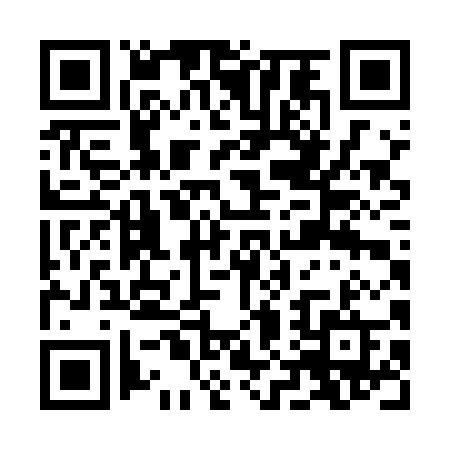 Ramadan times for Gujrat, PakistanMon 11 Mar 2024 - Wed 10 Apr 2024High Latitude Method: Angle Based RulePrayer Calculation Method: University of Islamic SciencesAsar Calculation Method: ShafiPrayer times provided by https://www.salahtimes.comDateDayFajrSuhurSunriseDhuhrAsrIftarMaghribIsha11Mon5:045:046:2712:213:436:166:167:3912Tue5:025:026:2612:213:436:176:177:4013Wed5:015:016:2412:213:446:186:187:4114Thu5:005:006:2312:203:446:186:187:4215Fri4:584:586:2212:203:446:196:197:4316Sat4:574:576:2012:203:456:206:207:4417Sun4:554:556:1912:203:456:216:217:4418Mon4:544:546:1812:193:456:226:227:4519Tue4:534:536:1612:193:466:226:227:4620Wed4:514:516:1512:193:466:236:237:4721Thu4:504:506:1312:183:466:246:247:4822Fri4:484:486:1212:183:476:256:257:4923Sat4:474:476:1112:183:476:256:257:5024Sun4:454:456:0912:183:476:266:267:5125Mon4:444:446:0812:173:476:276:277:5126Tue4:424:426:0712:173:476:286:287:5227Wed4:414:416:0512:173:486:296:297:5328Thu4:394:396:0412:163:486:296:297:5429Fri4:384:386:0212:163:486:306:307:5530Sat4:364:366:0112:163:486:316:317:5631Sun4:354:356:0012:153:486:326:327:571Mon4:334:335:5812:153:496:326:327:582Tue4:324:325:5712:153:496:336:337:593Wed4:304:305:5612:153:496:346:348:004Thu4:294:295:5412:143:496:356:358:015Fri4:274:275:5312:143:496:356:358:026Sat4:264:265:5212:143:496:366:368:037Sun4:244:245:5012:133:496:376:378:038Mon4:224:225:4912:133:506:386:388:049Tue4:214:215:4812:133:506:396:398:0510Wed4:194:195:4612:133:506:396:398:06